Samuel Ibitogbe15/eng02/029VHDLPROGRAMMABLE LOGIC DEVICE ARCHITECTUREDigital System Family TreeA digital system family tree showing most of the hardware choices currently available can be useful in sorting out the many categories of digital devices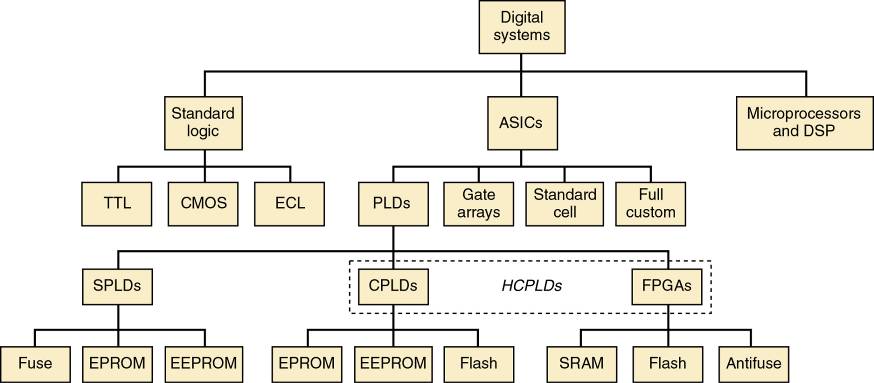 Fundamentals of PLD CircuitryA device that be programmed by blowing the appropriate fuses at the input to the OR arManufacturers have adopted the simplified diagram symbols shownGate arrays are ULSI circuits.Logic functions are created by interconnections of hundreds of thousands of prefabricated gates.A custom-designed mask is used—much like
the stored data in a mask-programmed ROM. Individually less expensive than PLDs of comparable gate count.Custom programming process is very expensive
and requires a great deal of lead time.Standard-cell ASICs use predefined logic function building blocks called cells to create
the desired digital system. A library of available cells is stored in a database. Design costs for standard-cell ASICs are higher
than for MPGAs—with greater lead time. Cell-based functions are designed to be much smaller than equivalent functions in gate arrays.Allows for generally higher-speed operation and cheaper manufacturing costs.Full-custom ASICs are the ultimate ASIC choice. All components and the interconnections between them are custom-designed by the IC designer. Requires a significant amount of time and expense, but it can result in ICs that can operate at the highest possible speed and require the smallest die area. Which significantly lowers manufacturing cost.PLD ArchitecturesPROMs.Fuses are blown to implement a SOP expression.Bit map generation is made easier with general purpose logic compilers.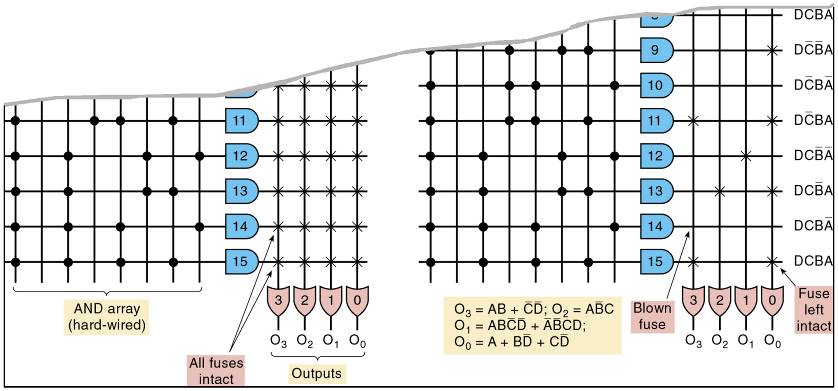 Programmable array logic (PAL).Every AND gate can be programmed to generate any desired product of four input variables.The PAL family also contains devices with variations of the basic SOP circuitry.Channel SOP logic circuit to a D FF input and use one of the pins as a clock input, to clock all of the output flip-flops synchronously.Field programmable logic array (FPLA)Programmable AND as well as OR arrays.Used in state machine applications where a large number of product terms are needed in each SOP expression.Not as widely accepted by engineersGeneric array logic architecture (GAL).Uses an EEPROM array in the programmable matrix that determines the connections. The EEPROM switches can be erased and
reprogrammed at least 100 times. GAL chips use a programmable output logic macrocell (OLMC). Can be used as a generic, pin-compatible replacement for most PAL devicesThe AlteraI/O control blocks configure each I/O pin for input, output, or bi-directional operation.All I/O pins have a tristate output buffer that is:Permanently enabled or disabled.Controlled by one of two global output enable pins.Controlled by other inputs or functions generated
by other macrocells.During in-system programming I/O pins will be tristated and internally pulled up to avoid board conflicts.The Altera Cyclone SeriesDifferent architecture—based on the look up
table (LUT).The LUT functions like a truth table for the logic function.SRAM devices that use LUT are generally classified as field programmable gate arrays (FPGAs).The LUT:Is a portion of the programmable logic block that produces a combinational function.  The function can be output or registered.Consists of FFs that store the truth table.Is usually small, typically with 4 input variables.Is basically, a 16 X 1 SRAM memory block.Has SRAM that must be loaded at PLD power up